II maailmasõda ja Saksa okupatsioon EestisTööleht filmile “Sõda ja Saksa aeg 1941–1944” 1. Järjestage filmi põhjal järgmised sündmused. Kirjeldage sündmusi  2-3 lausega.2. Leidke Vabamu digikogust märksõna “munder” abil, millistele vägedele kuulusid järgmised mundrid.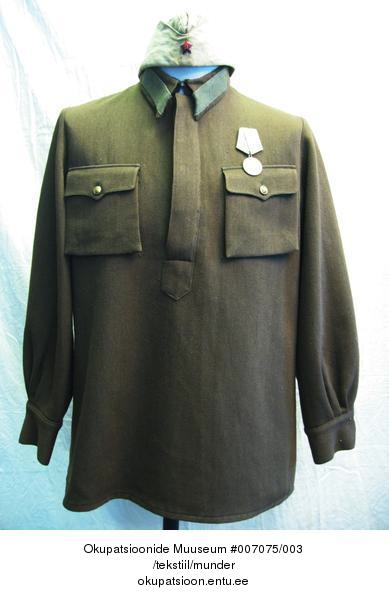 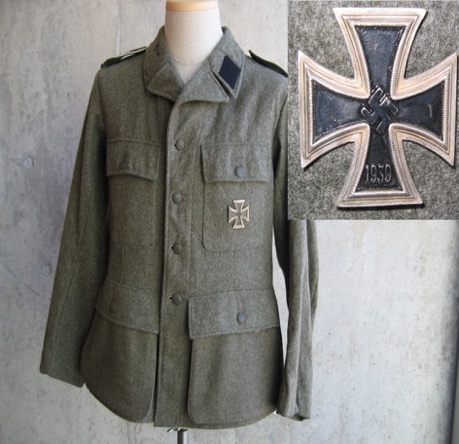 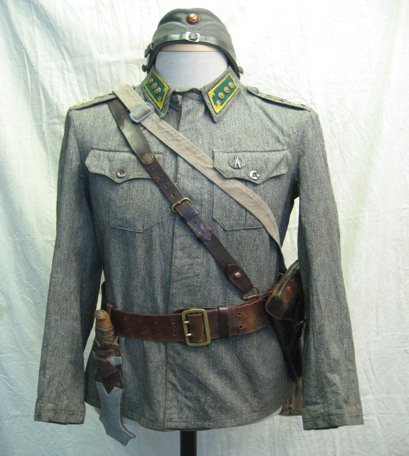 3. Iseloomustage muutusi Saksa okupatsiooni ajal Eesti majanduses.4. Holokaust Eesti territooriumil. Vastake filmi ja oma teadmiste põhjal küsimustele. 1) Selgitage mõistet holokaust. ……………………………………………………………………………………………………………………………………………………………………………………………………………………………………………………………………………………………………………………………………………………………………………………………………2) Nimetage suurimad koonduslaagrid Eesti territooriumil?……………………………………………………………………………………………………………………………………………………………………………………………………………………………………………………………………………………………………………………………………………………………………………………………………………………………………………………………………………………………………………………………………………………………………………………………………..JärjenrSündmus ja kirjeldusVelikije Luki lahingSaksa vägede saabumine EestisseKommunistide lahkumine TallinnastMärtsipommitamineHävituspataljonide kuriteodOtto Tiefi valitsuse moodustamineSinimägede lahingudNõukogude vägede uus pealetungTallinna taasokupeerimine punavägede pooltSuur põgeneminePõllumajandusTööstus